          Lampiran 13HASIL ANALISIS DATA OBSERVASIAnalisis Data Observasi Individu dalam Persen (%)Data Hasil Persentase Observasi Saat Pelaksanaan         Bimbingan Kelompok Dengan Teknik Peer GroupLampiran 14Hasil Analisis Uji LapanganUji Validitas Dan  ReabilitasLampiran 15Hasil Analisis StatistikFrequenciesNPar TestsHistogram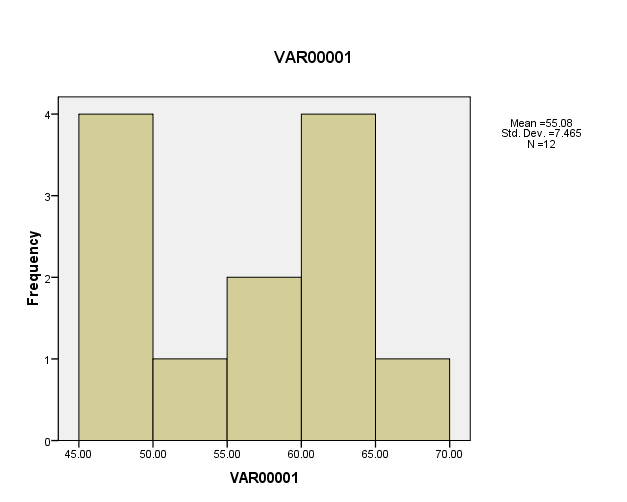 Lampiran 101.09							Uji WilcoxonWilcoxon Signed Ranks TestRESPONPERTEMUANIIIIIIIV125 %25 %41,67 %58,33 %225 %33,33 %58,33 %66,67 %316,67 %33, 33 %58,33 %75 %425 %25 %58,33 %58,33 %533,33 %41,67 %58,33 %75 %625 %25 %41,67 %75 %725 %33,33%50 %58,33 %816,67 %25 %41,67 %66,67 %933,33 %41,67 %58,33 %75 %1041,67 %58,33 %75 %83,33 %1125 %41,67 %66,67 %75 %1225 %58,33 %58,33 %83,33 %PersentaseKriteriaPertemuanPertemuanPertemuanPertemuanPersentaseKriteria123480 % - 100%Sangat tinggi000260% - 79%Tinggi002740% - 59%Sedang1510320% - 39%Rendah97000% - 19%Sangat rendah2000Jumlah Jumlah 12121212Case Processing SummaryCase Processing SummaryCase Processing SummaryCase Processing SummaryN%CasesValid12100.0CasesExcludeda0.0CasesTotal12100.0a. Listwise deletion based on all variables in the procedure.a. Listwise deletion based on all variables in the procedure.a. Listwise deletion based on all variables in the procedure.a. Listwise deletion based on all variables in the procedure.Reliability StatisticsReliability StatisticsReliability StatisticsReliability StatisticsReliability StatisticsReliability StatisticsCronbach's AlphaCronbach's AlphaCronbach's Alpha Based on Standardized ItemsCronbach's Alpha Based on Standardized ItemsN of ItemsN of Items.806.806.769.7693232Item StatisticsItem StatisticsItem StatisticsItem StatisticsItem StatisticsItem StatisticsItem StatisticsMeanMeanStd. DeviationStd. DeviationNNVAR000012.66672.66671.154701.154701212VAR000023.33333.33331.230911.230911212VAR000032.66672.66671.302681.302681212VAR000043.16673.16671.029861.029861212VAR000052.58332.5833.99620.996201212VAR000063.25003.25001.055291.055291212VAR000072.75002.75001.055291.055291212VAR000082.75002.75001.288061.288061212VAR000093.16673.1667.93744.937441212VAR000103.33333.3333.77850.778501212VAR000113.00003.00001.044471.044471212VAR000122.33332.3333.77850.778501212VAR000133.25003.25001.055291.055291212VAR000142.66672.66671.154701.154701212VAR000152.75002.7500.96531.965311212VAR000163.33333.3333.65134.651341212VAR000173.16673.1667.83485.834851212VAR000182.66672.6667.88763.887631212VAR000192.91672.9167.99620.996201212VAR000202.08332.0833.66856.668561212VAR000212.75002.7500.75378.753781212VAR000222.75002.7500.75378.753781212VAR000233.25003.2500.75378.753781212VAR000243.16673.1667.71774.717741212VAR000253.25003.2500.75378.753781212VAR000263.33333.3333.49237.492371212VAR000273.33333.33331.230911.230911212VAR000282.58332.5833.90034.900341212VAR000292.75002.7500.75378.753781212VAR000303.41673.4167.79296.792961212VAR000312.83332.83331.029861.029861212VAR000323.41673.4167.79296.792961212Item StatisticsItem StatisticsItem StatisticsItem StatisticsMeanStd. DeviationNVAR000012.66671.1547012VAR000023.33331.2309112VAR000032.66671.3026812VAR000043.16671.0298612VAR000052.5833.9962012VAR000063.25001.0552912VAR000072.75001.0552912VAR000082.75001.2880612VAR000093.1667.9374412VAR000103.3333.7785012VAR000113.00001.0444712VAR000122.3333.7785012VAR000133.25001.0552912VAR000142.66671.1547012VAR000152.7500.9653112VAR000163.3333.6513412VAR000173.1667.8348512VAR000182.6667.8876312VAR000192.9167.9962012VAR000202.0833.6685612VAR000212.7500.7537812VAR000222.7500.7537812VAR000233.2500.7537812VAR000243.1667.7177412VAR000253.2500.7537812VAR000263.3333.4923712VAR000273.33331.2309112VAR000282.5833.9003412VAR000292.7500.7537812VAR000303.4167.7929612VAR000312.83331.0298612VAR000323.4167.7929612Item-Total StatisticsItem-Total StatisticsItem-Total StatisticsItem-Total StatisticsItem-Total StatisticsItem-Total StatisticsScale Mean if Item DeletedScale Variance if Item DeletedCorrected Item-Total CorrelationSquared Multiple CorrelationCronbach's Alpha if Item DeletedVAR0000192.0000112.727.682..783VAR0000291.3333118.606.398..797VAR0000392.0000121.273.272..804VAR0000491.5000114.818.676..785VAR0000592.0833116.629.612..788VAR0000691.4167116.992.556..790VAR0000791.9167118.083.505..792VAR0000891.9167116.083.470..793VAR0000991.5000128.455.068..810VAR0001091.3333134.061-.215..817VAR0001191.6667134.970-.217..822VAR0001292.3333122.242.461..796VAR0001391.4167116.992.556..790VAR0001492.0000112.727.682..783VAR0001591.9167114.992.718..784VAR0001691.3333130.424-.004..810VAR0001791.5000134.455-.225..819VAR0001892.0000118.909.573..791VAR0001991.7500133.114-.144..819VAR0002092.5833124.992.358..800VAR0002191.9167123.174.421..798VAR0002291.9167139.356-.513..825VAR0002391.4167126.265.233..804VAR0002491.5000124.273.375..800VAR0002591.4167129.356.050..809VAR0002691.3333136.606-.527..819VAR0002791.3333118.606.398..797VAR0002892.0833120.992.454..796VAR0002991.9167123.174.421..798VAR0003091.2500130.205-.003..811VAR0003191.8333116.152.612..788VAR0003291.2500122.568.432..797Scale StatisticsScale StatisticsScale StatisticsScale StatisticsMeanVarianceStd. DeviationN of Items94.6667130.78811.4362532StatisticsStatisticsStatisticsStatisticsVAR00001VAR00002NValid1212NMissing00MeanMean55.083377.6667Std. Error of MeanStd. Error of Mean2.154832.51460MedianMedian56.500080.5000ModeMode46.00a87.00Std. DeviationStd. Deviation7.464568.71084VarianceVariance55.72075.879RangeRange22.0023.00MinimumMinimum46.0064.00MaximumMaximum68.0087.00SumSum661.00932.00Percentiles1046.000064.3000Percentiles2046.600066.2000Percentiles2547.250067.7500Percentiles3047.900069.7000Percentiles4051.000079.2000Percentiles5056.500080.5000Percentiles6059.600082.6000Percentiles7060.100084.1000Percentiles7560.750084.7500Percentiles8061.400085.8000Percentiles9066.200087.0000a. Multiple modes exist. The smallest value is showna. Multiple modes exist. The smallest value is showna. Multiple modes exist. The smallest value is showna. Multiple modes exist. The smallest value is shownDescriptive StatisticsDescriptive StatisticsDescriptive StatisticsDescriptive StatisticsDescriptive StatisticsDescriptive StatisticsNMeanStd. DeviationMinimumMaximumVAR000011255.08337.4645646.0068.00VAR000021277.66678.7108464.0087.00RanksRanksRanksRanksRanksNMean RankSum of RanksVAR00002 - VAR00001Negative Ranks0a.00.00VAR00002 - VAR00001Positive Ranks12b6.5078.00VAR00002 - VAR00001Ties0cVAR00002 - VAR00001Total12a. VAR00002 < VAR00001a. VAR00002 < VAR00001b. VAR00002 > VAR00001b. VAR00002 > VAR00001c. VAR00002 = VAR00001c. VAR00002 = VAR00001Test StatisticsbTest StatisticsbVAR00002 - VAR00001Z-3.062aAsymp. Sig. (2-tailed).002a. Based on negative ranks.a. Based on negative ranks.b. Wilcoxon Signed Ranks Testb. Wilcoxon Signed Ranks Test